ПОЛОЖЕНИЕо единых требованиях к одежде и внешнему виду студентовПК-02.02-2023Санкт-Петербург2023Общие положенияВведение единых требований к одежде осуществляется в соответствии с ФЗ от 29 декабря 2012 года № 273-ФЗ «Об образовании в Российской Федерации» ст. 28, п.3,ч. 18 (последняя редакция), уставом колледжа.Единые требования к одежде студентов вводятся с целью:создания деловой атмосферы во время учебного процесса и соблюдения санитарно-гигиенических норм в колледже;воспитания у студентов эстетического вкуса, культуры одежды;привитие любви и уважения к медицинской профессии;устранения признаков социального, имущественного и религиозного различия между студентами;предупреждения возникновения у студентов психологического дискомфорта перед сверстниками;укрепления общего имиджа образовательной организации.Единые требования призваны решать задачи укрепления дисциплины, воспитания чувства гордости за колледж, формирования имиджа студента колледжа.Одежда студента должна соответствовать сезону, характеру учебного занятия и рабочей ситуации.Правила, формирующие основные требования к одежде и внешнему виду:соответствие общепринятым нормам делового стиля;аккуратность, т.е. опрятный, ухоженный вид;сдержанность (умеренность) в цветовых решениях, обуви, аксессуарах;стильность (гармоничное сочетание всех составляющих одежды. обуви. аксессуары);корпоративная культура медицинского колледжа.2.Требования к внешнему виду и одеждеВ колледже устанавливаются следующие виды одежды студентов:повседневная одежда;спортивная одежда.Внешний вид студентов на практических занятиях в учебных кабинетах и кабинетах доклинической практики колледжа, на практических занятиях на базах практики:медицинский халат или костюм (куртка, брюки);шапочка (медицинский колпак) высотой не менее 15 сантиметров, подкоторой убраны волосы;сменная обувь;бейдж;маска, перчатки, бахилы при необходимости.Халат должен соответствовать следующим требованиям:быть чистым и хорошо выглаженным;тщательно застёгнут на все пуговицы и длиной не выше колен;запрещается ношение длинных юбок и спортивной одежды подхалатом;длина рукава халата должна быть ¾.На практических занятиях украшения на руках должны отсутствовать, ногти подстрижены, не допускается использование лака на ногтях.На ногах обувь на невысоком каблуке, которые не создают шума при ходьбе.Ношение спортивной обуви недопустимо.Спортивная одежда студентов включает футболку, спортивные трусы (шорты) или спортивные брюки, спортивный костюм, кеды или кроссовки. Форма должна соответствовать погоде и месту проведения физкультурных занятий. Спортивная одежда надевается только для занятий физической культуры и на время проведения спортивных праздников, соревнований.3. Виды одежды и проявления внешнего вида, 
недопустимые для ношения в учебное времяНе разрешается использовать в учебное время:Следующие виды одежды и обуви:спортивная одеждаодежда для активного отдыха (шорты, толстовки, майки и футболки и т.п.);одежда бельевого стиля;прозрачные платья, юбки и блузки, в том числе одежда с прозрачнымивставками;декольтированные платья и блузки;вечерние туалеты;платья, майки и блузки без рукавовмини-юбки;слишком короткие блузки, открывающие часть живота или спины;обувь на высокой шпильке с металлической набойкой, пляжную,религиозную одежду.Макияж и маникюр:маникюр ярких экстравагантных тонов;маникюр с дизайном в ярких тонах;яркий макияж.Украшениямассивные серьги, броши, кулоны, кольца, цепи;пирсинг;аксессуары с символикой асоциальных неформальных молодежных объединений, а также пропагандирующие психоактивные вещества и противоправное поведение.4. Порядок соблюдения требованийНастоящим единым требованиям к внешнему виду должны следовать все студенты колледжа.Ответственность за соблюдение единых требований к одежде и внешнему виду студентов на учебных занятиях возлагается на преподавателей, ведущих занятия.Преподаватель имеет право сделать замечание студенту индивидуально в тактичной, корректной форме о несоответствии внешнего вида в соответствии с данным положением.В случае затруднения в решении спорных вопросов студенты и преподаватели имеют право обращаться к дежурному администратору.Ответственность за доведение информации до студентов, их родителей (законных представителей) и контроль за соблюдением пунктов данного Положения возлагается на кураторов учебных групп.В случае явки студента в колледж в одежде, недопустимой для ношения в учебное время, родители должны быть поставлены в известность куратором учебной группы в течение учебного дня.Несоблюдение студентами данного Положения является нарушением Устава колледжа и Правил внутреннего распорядка для обучающихся.5. Права и обязанности сторонКолледж имеет право:проводить дни специального контроля по выполнению данного Положения;выносить дисциплинарные взыскания студентам, нарушающим единые требования к одежде и внешнему виду.Студенты обязаны:соблюдать требования к внешнему виду на теоретических и практических занятиях ежедневно;содержать одежду в чистоте, относиться к ней бережно, с достоинством;иметь сменную обувь и пользоваться ею в течение всего учебного года.Родители обязаны:приобрести обучающимся одежду согласно условиям данного Положения до начала учебного года и делать это по мере необходимости;контролировать внешний вид своих детей перед выходом в колледж в соответствии с требованиями данного Положения.Родители имеют право выбирать одежду с учётом материальных возможностей семьи.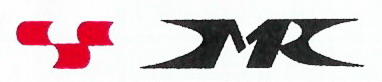 Комитет по здравоохранению Санкт-ПетербургаСанкт-Петербургское государственное бюджетное профессиональное образовательное учреждение «Медицинский колледж № 1»ПРИНЯТОНа заседании педагогического совета «_29_»_декабря_2022_ г.Введено в действие  приказом №_81-о_                                                                     «_30_»_декабря_2022_ г